Паспорт изделияИнструкция по сборке и эксплуатации мебелиТумба с/г Гармония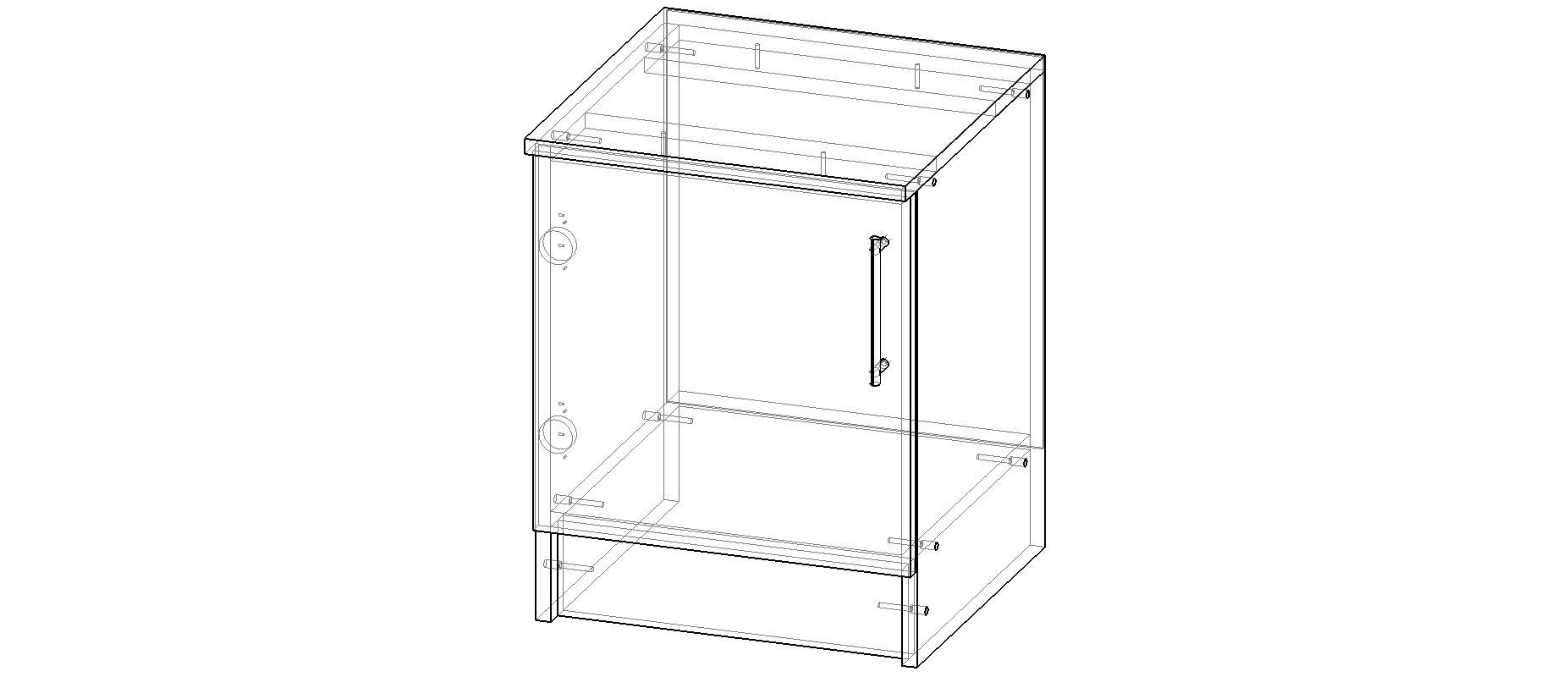 Инструкция по уходу за мебелью и правила эксплуатации.Для поддержания внешнего вида и увеличение срока эксплуатации рекомендуется соблюдать следующие общие правила:Мебель должна эксплуатироваться в сухих и теплых помещениях, имеющих отопление и вентиляцию при температуре воздуха не ниже +1 и не выше +40 градусов, относительной влажности 65-85%.Расположение мебели ближе одного метра от отопительных приборов и других источников тепла, а также под прямыми солнечными лучами, вызывает ускоренное старение покрытия и деформацию мебельных щитов.Поверхность деталей мебели следует оберегать от попадания влаги во избежание разбухания каркасов фасадов и столешницы, отклеивания кромок на боковых поверхностях.Следует оберегать поверхность мебели и его конструктивные элементы от механических повреждений, которые могут быть вызваны воздействием твердых предметов, абразивных порошков, а также чрезмерными физическими нагрузками.Изделия мебели необходимо устанавливать на ровные поверхности.Рекомендуется для чистки преимущественно пользоваться мягкой тканью или замшей, смоченной и хорошо отжатой перед использованием. Всегда тщательно высушивайте (протирайте сухой тканью) смоченные участи по окончании чистки. Не следует использовать средства, обладающие абразивными свойствами. А также губки с покрытием из металлического волокнообразного или стружечного материала при чистке.В процессе эксплуатации мебели возможно ослабление крепежной фурнитуры, необходимо осуществлять «затяжку» всех изделий металлофурнитуры, осуществляющих крепеж и регулировку узлов, обеспечивающих открывание и трансформацию подвижных элементов.Общие технические указания по сборке.Для удобства транспортировки и предохранения от повреждений, мебель поставляется в разобранном виде в индивидуальной упаковке. Вы можете собрать ее самостоятельно, либо воспользоваться услугами квалифицированных сборщиков. Не приступайте к сборке, не ознакомившись с инструкцией!Проверить комплектность каждой упаковки, согласно комплектовочной ведомости. При обнаружении дефектов или не комплектности к сборке не приступать. Обратитесь к продавцу. Внимание! Не рекомендуется одновременно вынимать детали из всех упаковок во избежание их смешивания ( можете перепутать детали). Проверить наличие фурнитуры.Во избежание перекосов и повреждений, а также загрязнения мебели, сборку производить на ровном полу, покрытом тканью или бумагой. Необходимо соблюдать осторожность, чтобы не повредить поверхность деталей. В сборке сложных и больших изделий желательно участие двух человек. Перед началом сборки необходимо определить расположение деталей в изделии в соответствии со  схемами сборки и инструкцией.Производитель оставляет за собой право вносить незначительные изменения в конструкцию, не изменяющую внешний вид и дизайн изделия без предварительного уведомления.Поставщик гарантирует соответствие товаров требованием ГОСТа при соблюдении условий транспортировки, хранения, сборки (для мебели, поставляемой в разобранном виде), эксплуатации.Схема сборки:Сборку рекомендовано производить вдвоем на чистой, ровной поверхности, во избежание перекосов и повреждений. Не приступайте к сборке, не ознакомившись с инструкцией! 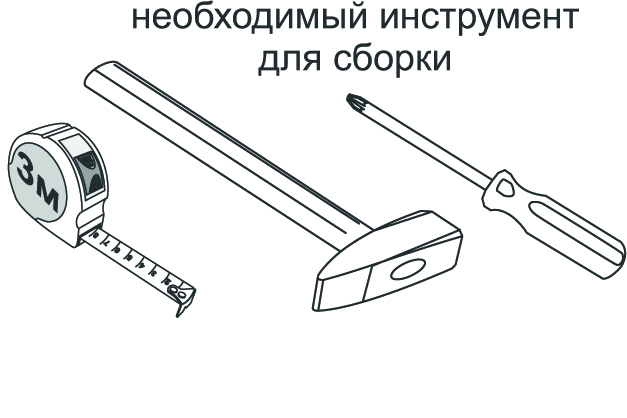 Для удобства транспортировки и предохранения от повреждений, мебель поставляется в разобранном виде в индивидуальной упаковке. Вы можете собрать ее самостоятельно или воспользоваться услугами квалифицированных сборщиков.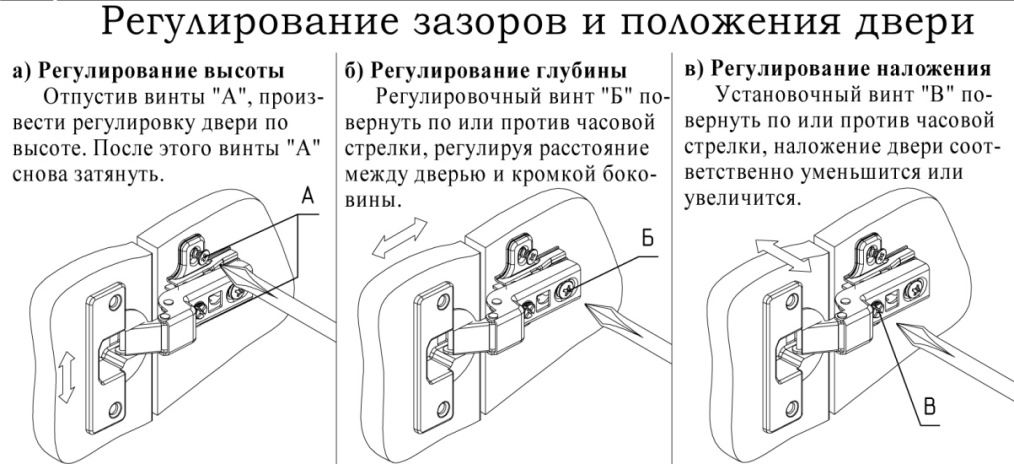 Закрепите ответные планки петель на боковинах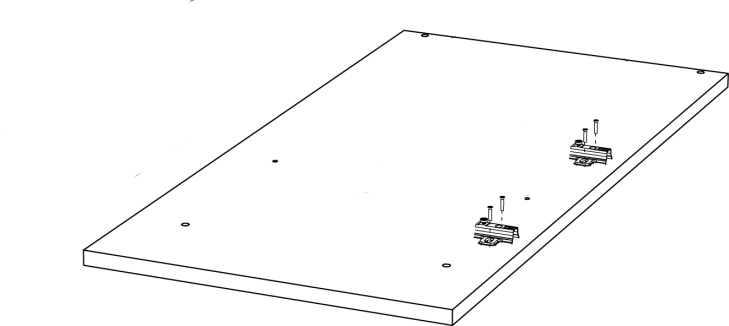 Соберите корпус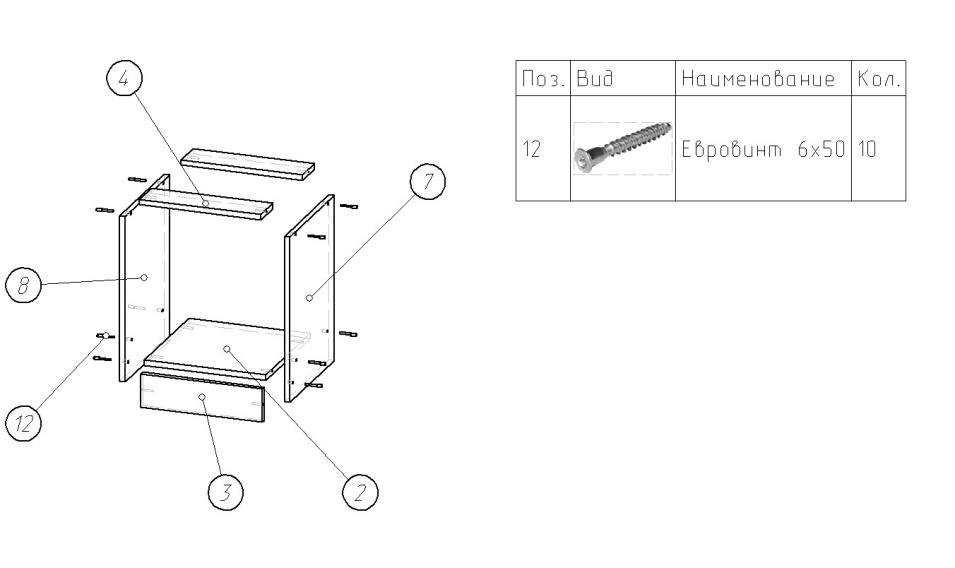 Установите ДВП. Внимание: Проверить диагонали тумбы. Прикрутите ноги к тумбе.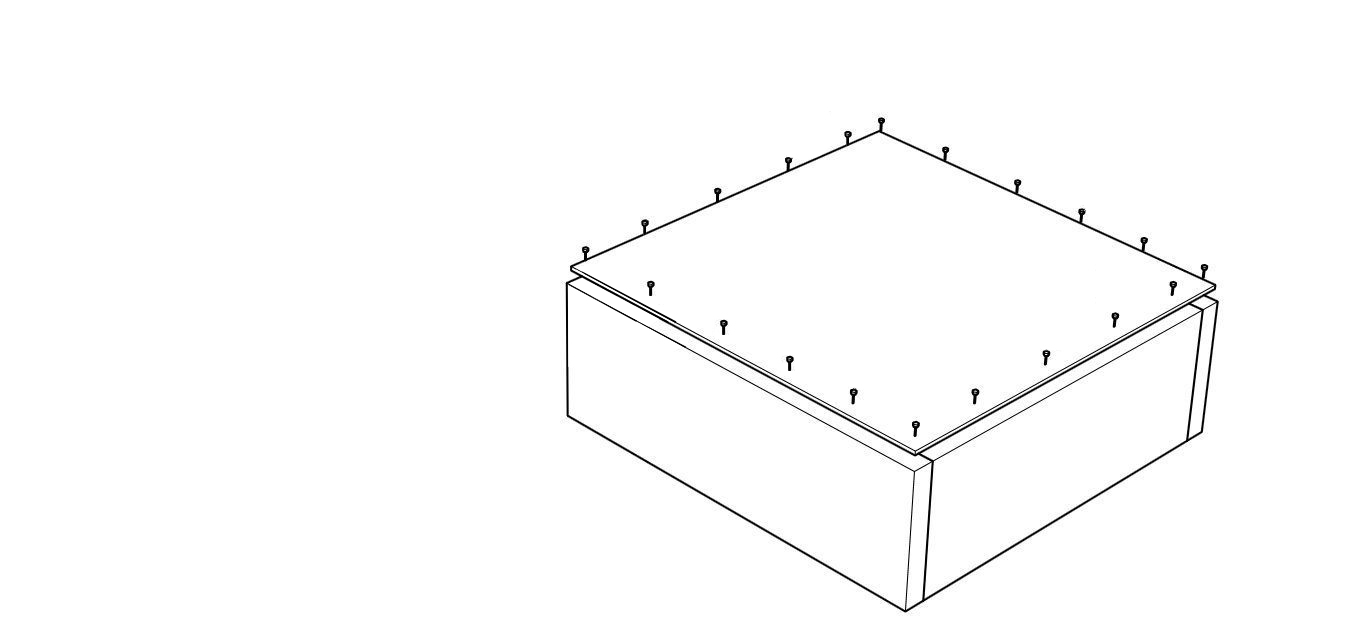 Закрепите крышу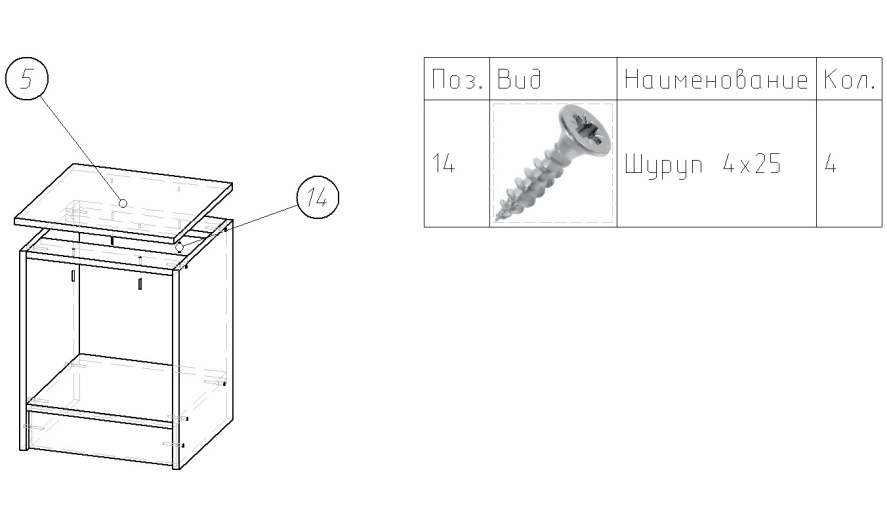 .Установите фасад и  отрегулируете зазоры и положение дверей (см.выше)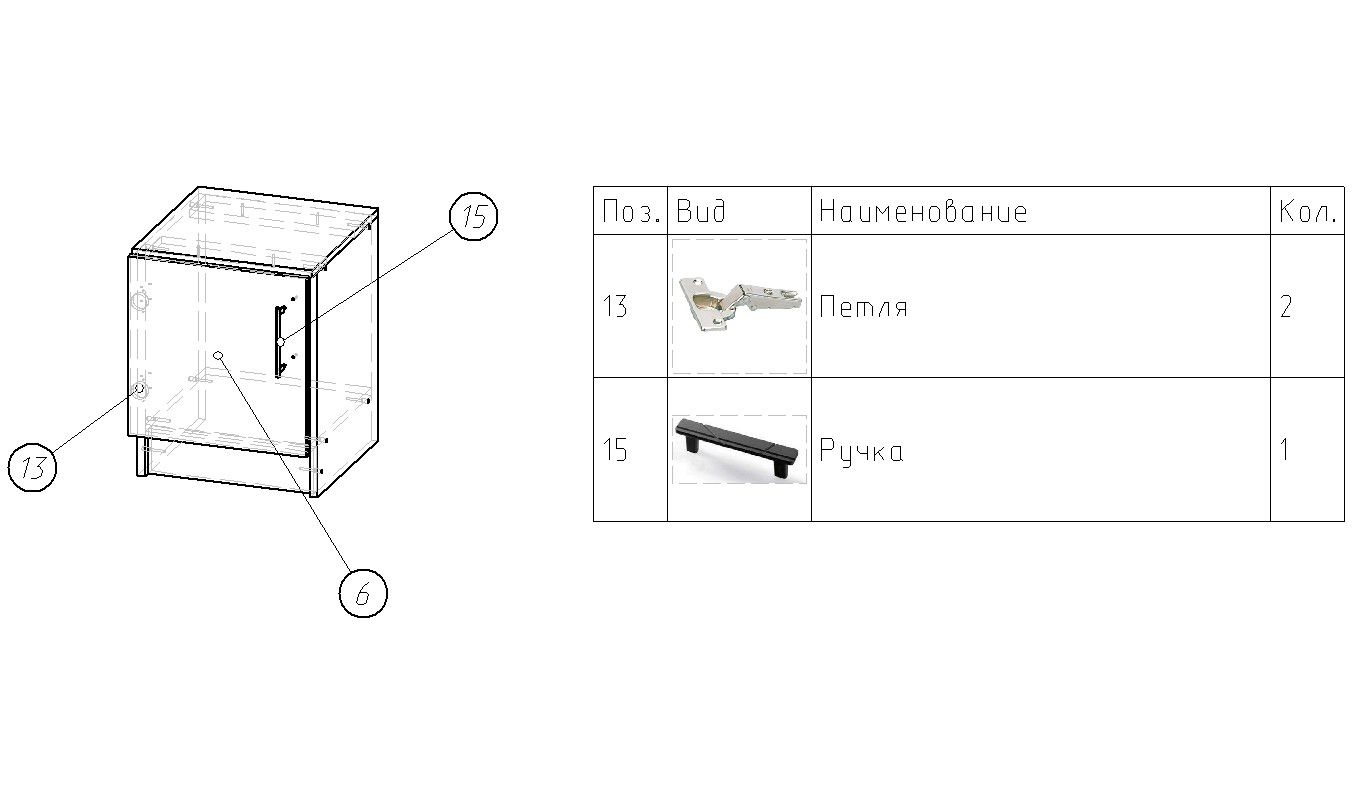 Паспорт изделияИнструкция по сборке и эксплуатации мебелиКровать с/г Гармония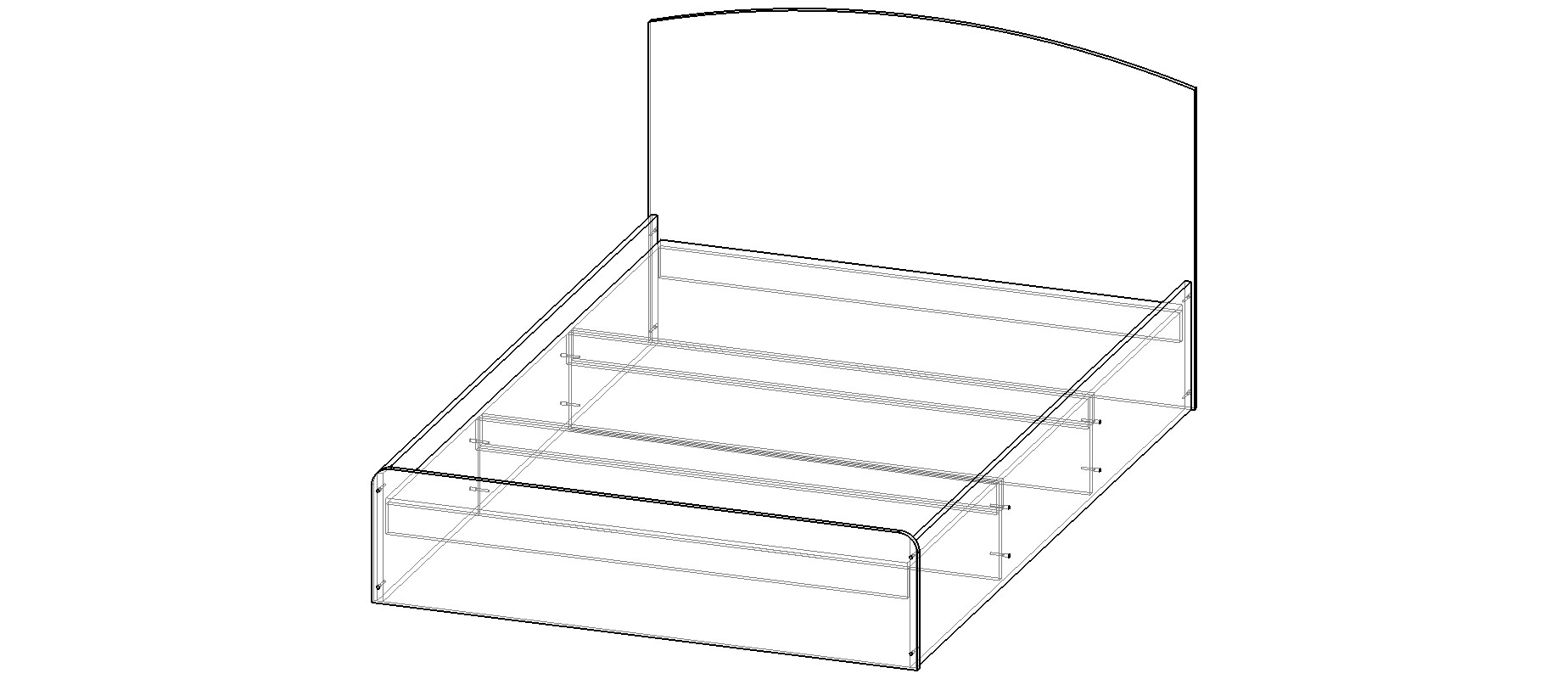 Инструкция по уходу за мебелью и правила эксплуатации.Для поддержания внешнего вида и увеличение срока эксплуатации рекомендуется соблюдать следующие общие правила:Мебель должна эксплуатироваться в сухих и теплых помещениях, имеющих отопление и вентиляцию при температуре воздуха не ниже +1 и не выше +40 градусов, относительной влажности 65-85%.Расположение мебели ближе одного метра от отопительных приборов и других источников тепла, а также под прямыми солнечными лучами, вызывает ускоренное старение покрытия и деформацию мебельных щитов.Поверхность деталей мебели следует оберегать от попадания влаги во избежание разбухания каркасов фасадов и столешницы, отклеивания кромок на боковых поверхностях.Следует оберегать поверхность мебели и его конструктивные элементы от механических повреждений, которые могут быть вызваны воздействием твердых предметов, абразивных порошков, а также чрезмерными физическими нагрузками.Изделия мебели необходимо устанавливать на ровные поверхности.Рекомендуется для чистки преимущественно пользоваться мягкой тканью или замшей, смоченной и хорошо отжатой перед использованием. Всегда тщательно высушивайте (протирайте сухой тканью) смоченные участи по окончании чистки. Не следует использовать средства, обладающие абразивными свойствами. А также губки с покрытием из металлического волокнообразного или стружечного материала при чистке.В процессе эксплуатации мебели возможно ослабление крепежной фурнитуры, необходимо осуществлять «затяжку» всех изделий металлофурнитуры, осуществляющих крепеж и регулировку узлов, обеспечивающих открывание и трансформацию подвижных элементов.Общие технические указания по сборке.Для удобства транспортировки и предохранения от повреждений, мебель поставляется в разобранном виде в индивидуальной упаковке. Вы можете собрать ее самостоятельно, либо воспользоваться услугами квалифицированных сборщиков. Не приступайте к сборке, не ознакомившись с инструкцией!Проверить комплектность каждой упаковки, согласно комплектовочной ведомости. При обнаружении дефектов или не комплектности к сборке не приступать. Обратитесь к продавцу. Внимание! Не рекомендуется одновременно вынимать детали из всех упаковок во избежание их смешивания ( можете перепутать детали). Проверить наличие фурнитуры.Во избежание перекосов и повреждений, а также загрязнения мебели, сборку производить на ровном полу, покрытом тканью или бумагой. Необходимо соблюдать осторожность, чтобы не повредить поверхность деталей. В сборке сложных и больших изделий желательно участие двух человек. Перед началом сборки необходимо определить расположение деталей в изделии в соответствии со  схемами сборки и инструкцией.Производитель оставляет за собой право вносить незначительные изменения в конструкцию, не изменяющую внешний вид и дизайн изделия без предварительного уведомления.Поставщик гарантирует соответствие товаров требованием ГОСТа при соблюдении условий транспортировки, хранения, сборки (для мебели, поставляемой в разобранном виде), эксплуатации.Схема сборки:Сборку рекомендовано производить вдвоем на чистой, ровной поверхности, во избежание перекосов и повреждений. Не приступайте к сборке, не ознакомившись с инструкцией! Для удобства транспортировки и предохранения от повреждений, мебель поставляется в разобранном виде в индивидуальной упаковке. Вы можете собрать ее самостоятельно или воспользоваться услугами квалифицированных сборщиков.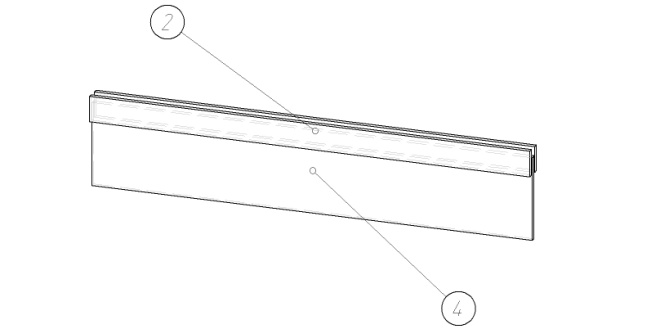 Закрепите шурупами планки и вязки с двух сторон.  Закрепите подпятники.Соберите корпус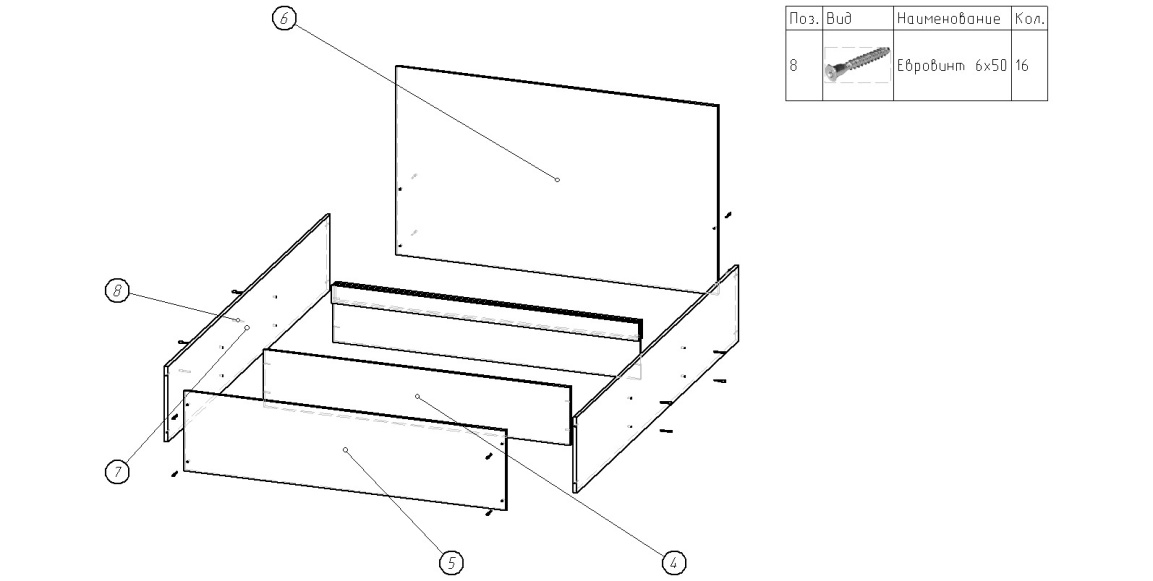 Установите щитыПаспорт изделияИнструкция по сборке и эксплуатации мебелиТрюмо с/г Гармония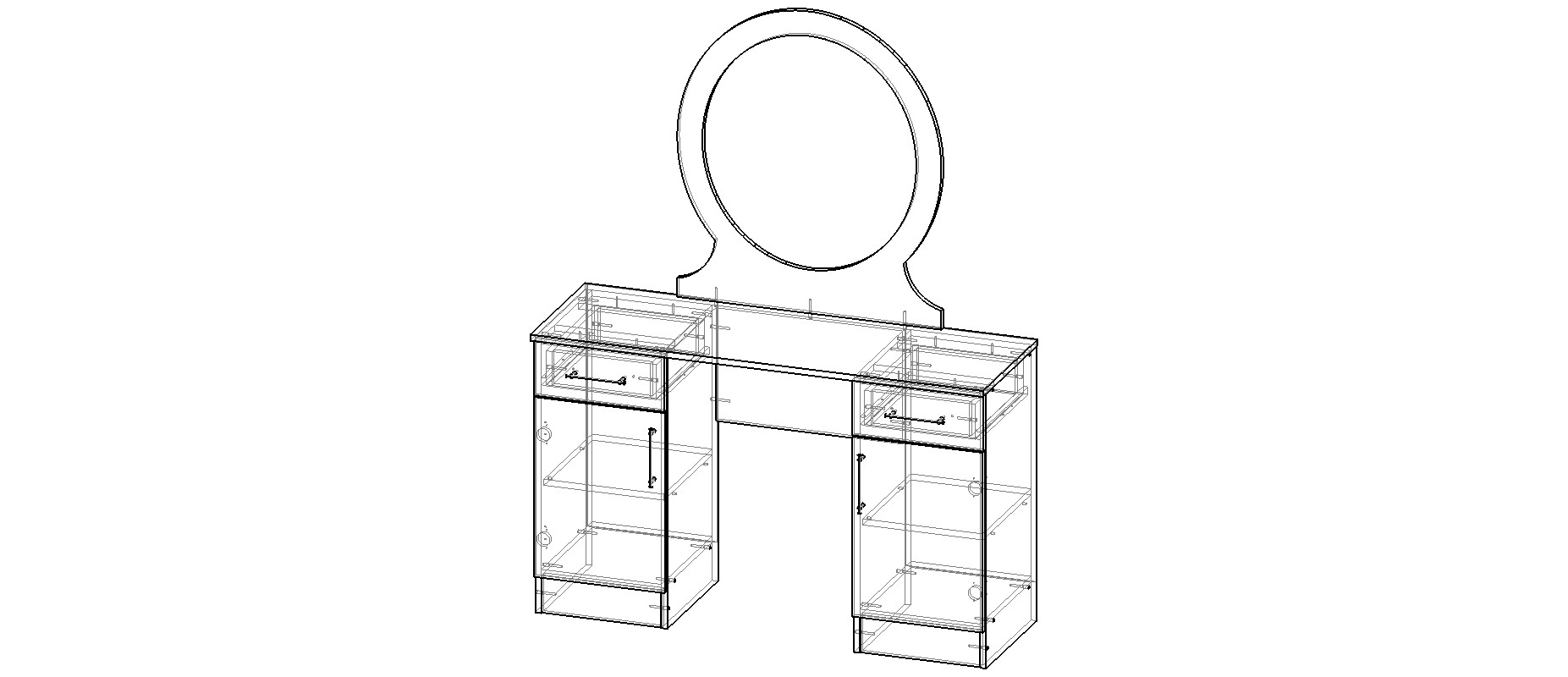 Инструкция по уходу за мебелью и правила эксплуатации.Для поддержания внешнего вида и увеличение срока эксплуатации рекомендуется соблюдать следующие общие правила:Мебель должна эксплуатироваться в сухих и теплых помещениях, имеющих отопление и вентиляцию при температуре воздуха не ниже +1 и не выше +40 градусов, относительной влажности 65-85%.Расположение мебели ближе одного метра от отопительных приборов и других источников тепла, а также под прямыми солнечными лучами, вызывает ускоренное старение покрытия и деформацию мебельных щитов.Поверхность деталей мебели следует оберегать от попадания влаги во избежание разбухания каркасов фасадов и столешницы, отклеивания кромок на боковых поверхностях.Следует оберегать поверхность мебели и его конструктивные элементы от механических повреждений, которые могут быть вызваны воздействием твердых предметов, абразивных порошков, а также чрезмерными физическими нагрузками.Изделия мебели необходимо устанавливать на ровные поверхности.Рекомендуется для чистки преимущественно пользоваться мягкой тканью или замшей, смоченной и хорошо отжатой перед использованием. Всегда тщательно высушивайте (протирайте сухой тканью) смоченные участи по окончании чистки. Не следует использовать средства, обладающие абразивными свойствами. А также губки с покрытием из металлического волокнообразного или стружечного материала при чистке.В процессе эксплуатации мебели возможно ослабление крепежной фурнитуры, необходимо осуществлять «затяжку» всех изделий металлофурнитуры, осуществляющих крепеж и регулировку узлов, обеспечивающих открывание и трансформацию подвижных элементов.Общие технические указания по сборке.Для удобства транспортировки и предохранения от повреждений, мебель поставляется в разобранном виде в индивидуальной упаковке. Вы можете собрать ее самостоятельно, либо воспользоваться услугами квалифицированных сборщиков. Не приступайте к сборке, не ознакомившись с инструкцией!Проверить комплектность каждой упаковки, согласно комплектовочной ведомости. При обнаружении дефектов или не комплектности к сборке не приступать. Обратитесь к продавцу. Внимание! Не рекомендуется одновременно вынимать детали из всех упаковок во избежание их смешивания ( можете перепутать детали). Проверить наличие фурнитуры.Во избежание перекосов и повреждений, а также загрязнения мебели, сборку производить на ровном полу, покрытом тканью или бумагой. Необходимо соблюдать осторожность, чтобы не повредить поверхность деталей. В сборке сложных и больших изделий желательно участие двух человек. Перед началом сборки необходимо определить расположение деталей в изделии в соответствии со  схемами сборки и инструкцией.Производитель оставляет за собой право вносить незначительные изменения в конструкцию, не изменяющую внешний вид и дизайн изделия без предварительного уведомления.Поставщик гарантирует соответствие товаров требованием ГОСТа при соблюдении условий транспортировки, хранения, сборки (для мебели, поставляемой в разобранном виде), эксплуатации.Сборку рекомендовано производить вдвоем на чистой, ровной поверхности, во избежание перекосов и повреждений. Не приступайте к сборке, не ознакомившись с инструкцией! Для удобства транспортировки и предохранения от повреждений, мебель поставляется в разобранном виде в  индивидуальной упаковке. Вы можете собрать ее самостоятельно  или воспользоваться услугами квалифицированных сборщиков.Закрепите ответные планки петель  и направляющих на боковинах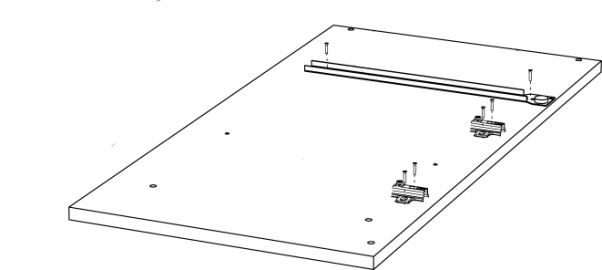 Соберите корпусУстановите ДВП. Внимание: Проверить диагонали трюмо. Прибейте подпятники к трюмо.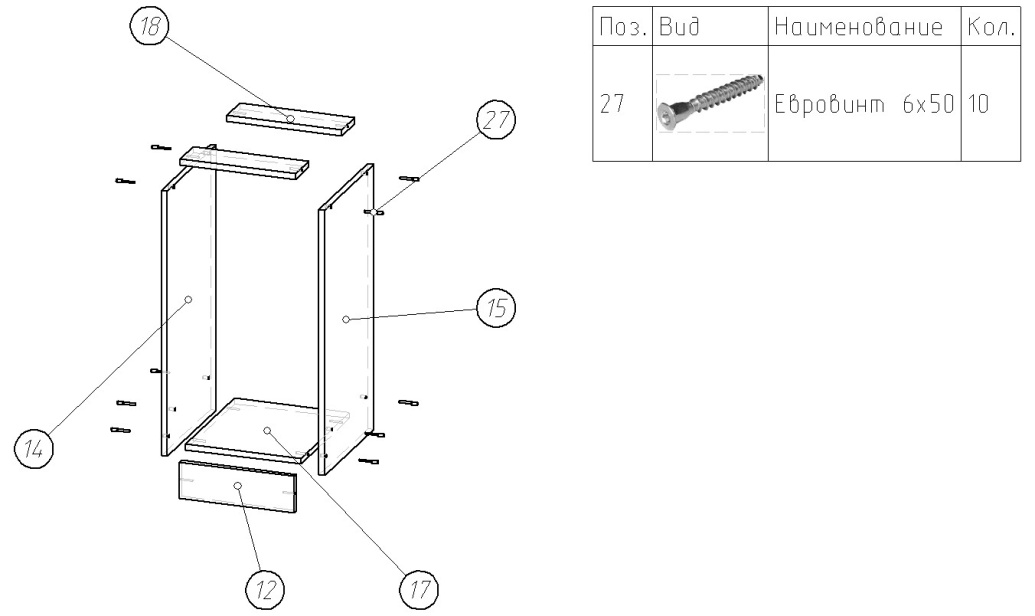 Прикрепите подзеркальник к крыше трюмо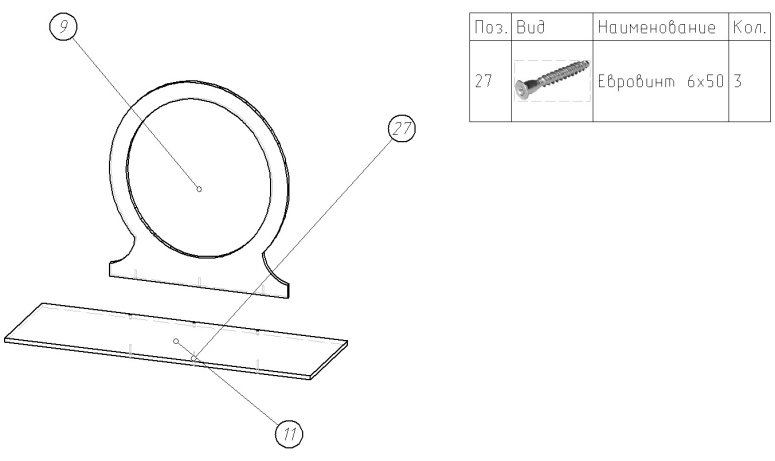 Установите зеркало на корпус и закрепите .		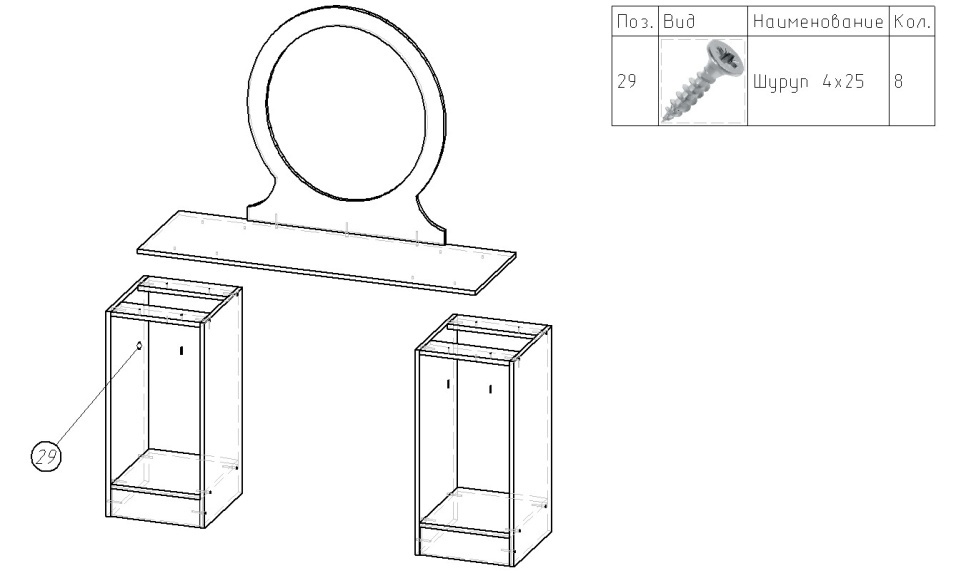 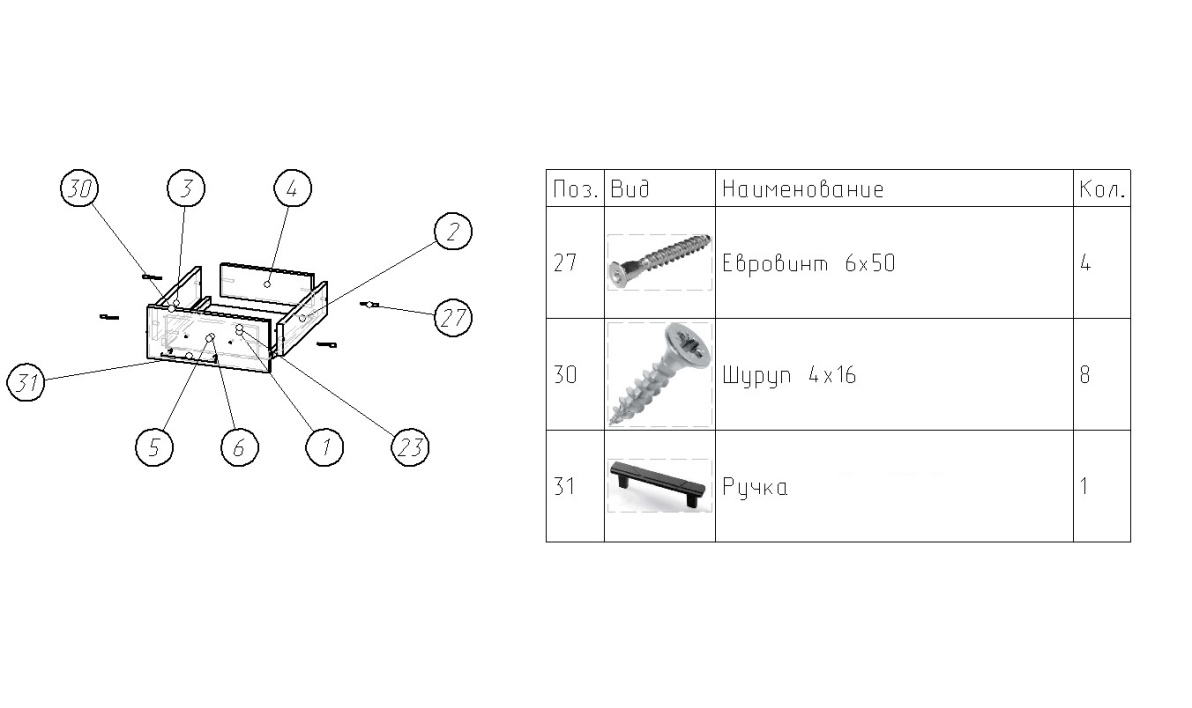 Соберите и установите ящики на место.Установите и отрегулируете зазоры и положение дверей (см.выше)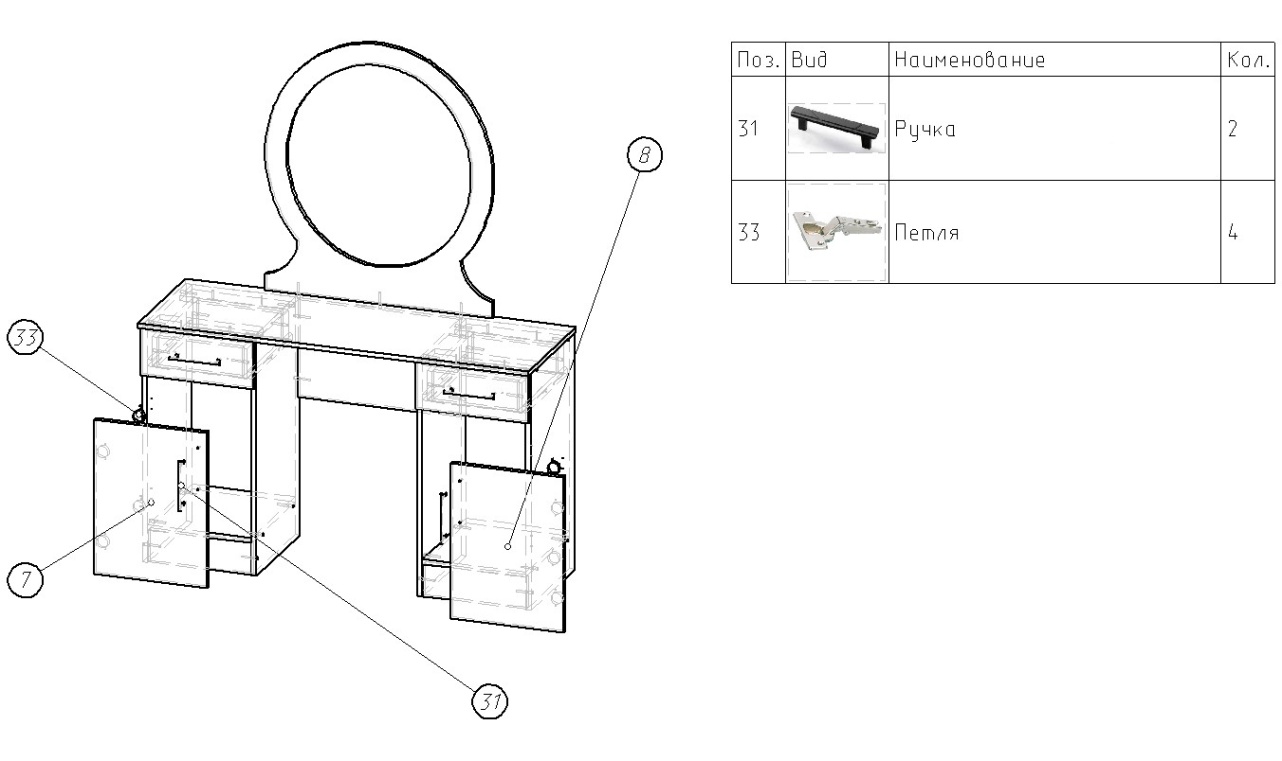 Паспорт изделияИнструкция по сборке и эксплуатации мебелиШкаф с/г Гармония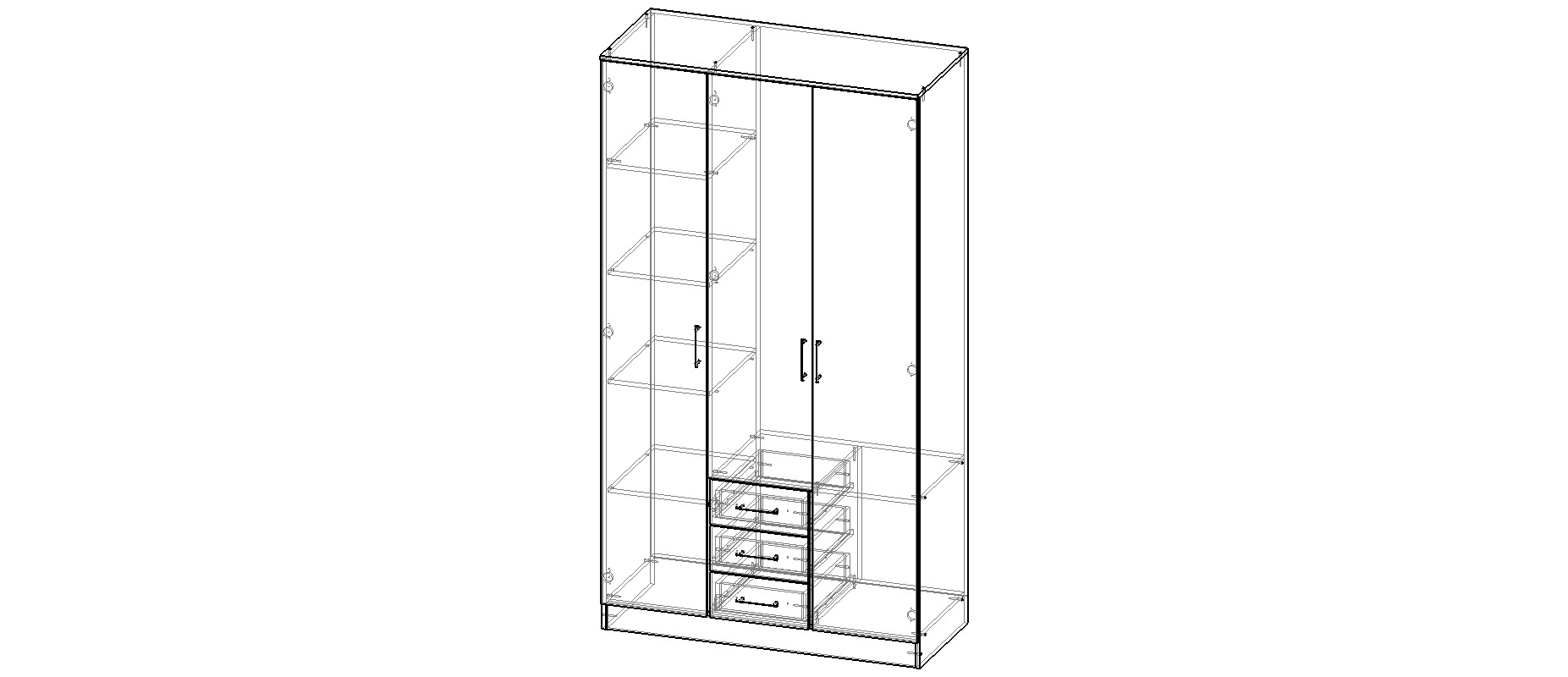 Инструкция по уходу за мебелью и правила эксплуатации.Для поддержания внешнего вида и увеличение срока эксплуатации рекомендуется соблюдать следующие общие правила:Мебель должна эксплуатироваться в сухих и теплых помещениях, имеющих отопление и вентиляцию при температуре воздуха не ниже +1 и не выше +40 градусов, относительной влажности 65-85%.Расположение мебели ближе одного метра от отопительных приборов и других источников тепла, а также под прямыми солнечными лучами, вызывает ускоренное старение покрытия и деформацию мебельных щитов.Поверхность деталей мебели следует оберегать от попадания влаги во избежание разбухания каркасов фасадов и столешницы, отклеивания кромок на боковых поверхностях.Следует оберегать поверхность мебели и его конструктивные элементы от механических повреждений, которые могут быть вызваны воздействием твердых предметов, абразивных порошков, а также чрезмерными физическими нагрузками.Изделия мебели необходимо устанавливать на ровные поверхности.Рекомендуется для чистки преимущественно пользоваться мягкой тканью или замшей, смоченной и хорошо отжатой перед использованием. Всегда тщательно высушивайте (протирайте сухой тканью) смоченные участи по окончании чистки. Не следует использовать средства, обладающие абразивными свойствами. А также губки с покрытием из металлического волокнообразного или стружечного материала при чистке.В процессе эксплуатации мебели возможно ослабление крепежной фурнитуры, необходимо осуществлять «затяжку» всех изделий металлофурнитуры, осуществляющих крепеж и регулировку узлов, обеспечивающих открывание и трансформацию подвижных элементов.Общие технические указания по сборке.Для удобства транспортировки и предохранения от повреждений, мебель поставляется в разобранном виде в индивидуальной упаковке. Вы можете собрать ее самостоятельно, либо воспользоваться услугами квалифицированных сборщиков. Не приступайте к сборке, не ознакомившись с инструкцией!Проверить комплектность каждой упаковки, согласно комплектовочной ведомости. При обнаружении дефектов или не комплектности к сборке не приступать. Обратитесь к продавцу. Внимание! Не рекомендуется одновременно вынимать детали из всех упаковок во избежание их смешивания ( можете перепутать детали). Проверить наличие фурнитуры.Во избежание перекосов и повреждений, а также загрязнения мебели, сборку производить на ровном полу, покрытом тканью или бумагой. Необходимо соблюдать осторожность, чтобы не повредить поверхность деталей. В сборке сложных и больших изделий желательно участие двух человек. Перед началом сборки необходимо определить расположение деталей в изделии в соответствии со  схемами сборки и инструкцией.Производитель оставляет за собой право вносить незначительные изменения в конструкцию, не изменяющую внешний вид и дизайн изделия без предварительного уведомления.Поставщик гарантирует соответствие товаров требованием ГОСТа при соблюдении условий транспортировки, хранения, сборки (для мебели, поставляемой в разобранном виде), эксплуатации.Схема сборки:Сборку рекомендовано производить вдвоем на чистой, ровной поверхности, во избежание  перекосов и повреждений. Не приступайте к сборке, не ознакомившись с инструкцией! Для удобства транспортировки и предохранения от повреждений, мебель поставляется в разобранном виде в индивидуальной упаковке. Вы можете собрать ее самостоятельно или воспользоваться услугами квалифицированных сборщиков.Закрепите направляющие и ответные планки петель на боковинах и перегородках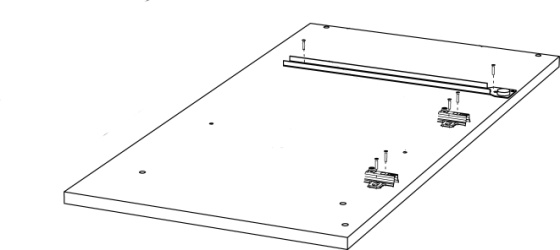 Соберите корпус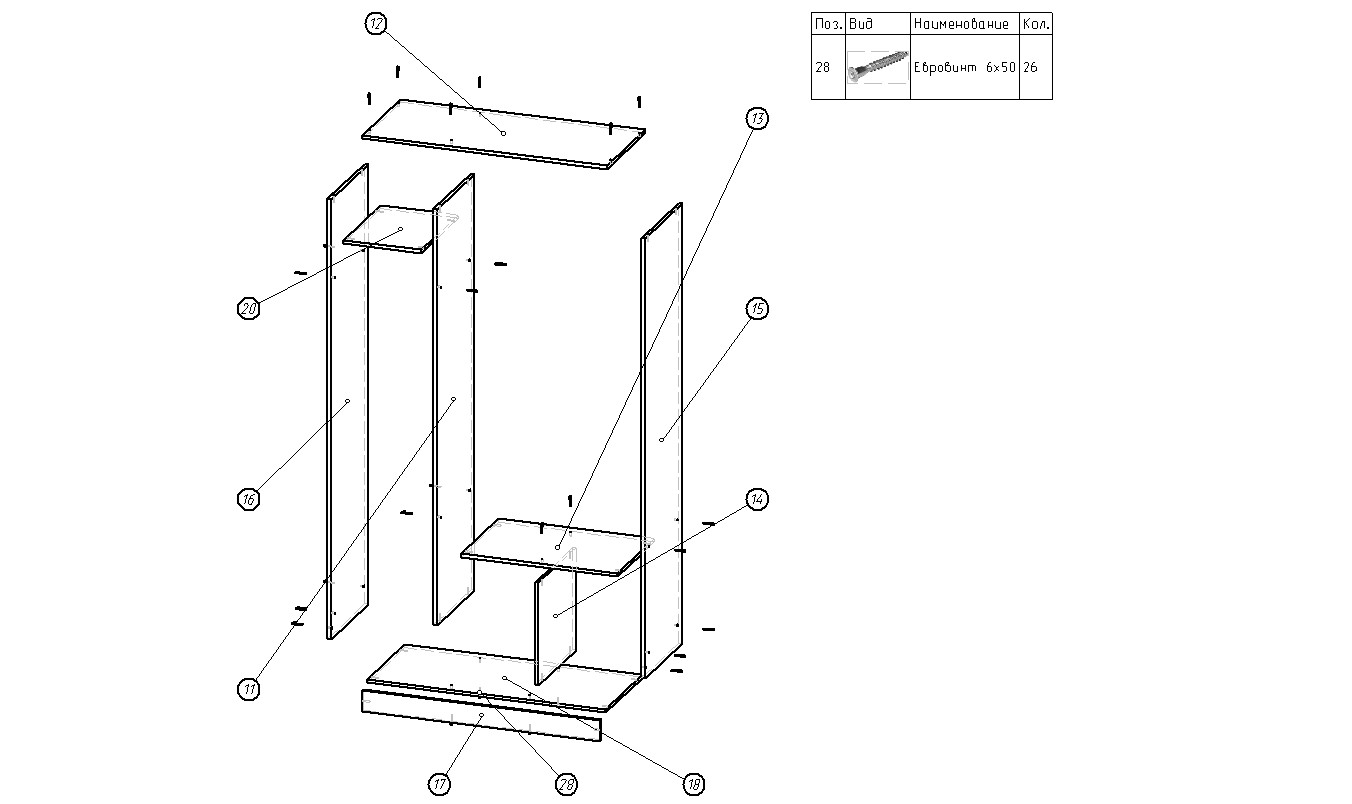 Установите ДВП. Внимание: Проверить диагонали шкафа. Прибейте подпятники к шкафуСоберите и установите ящики.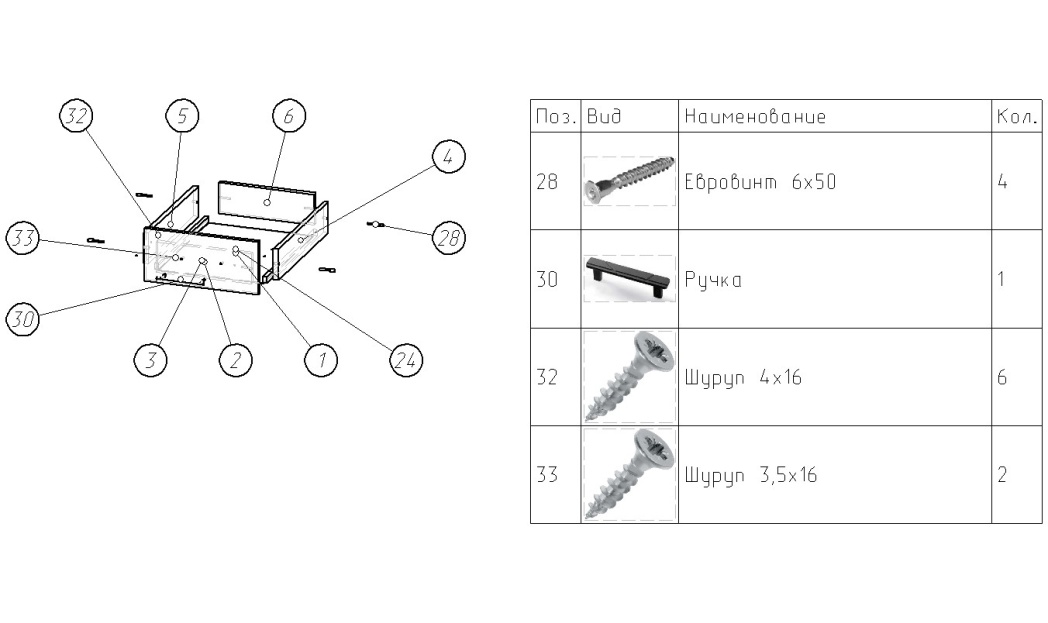 Установите фасад и отрегулируете зазоры и положение дверей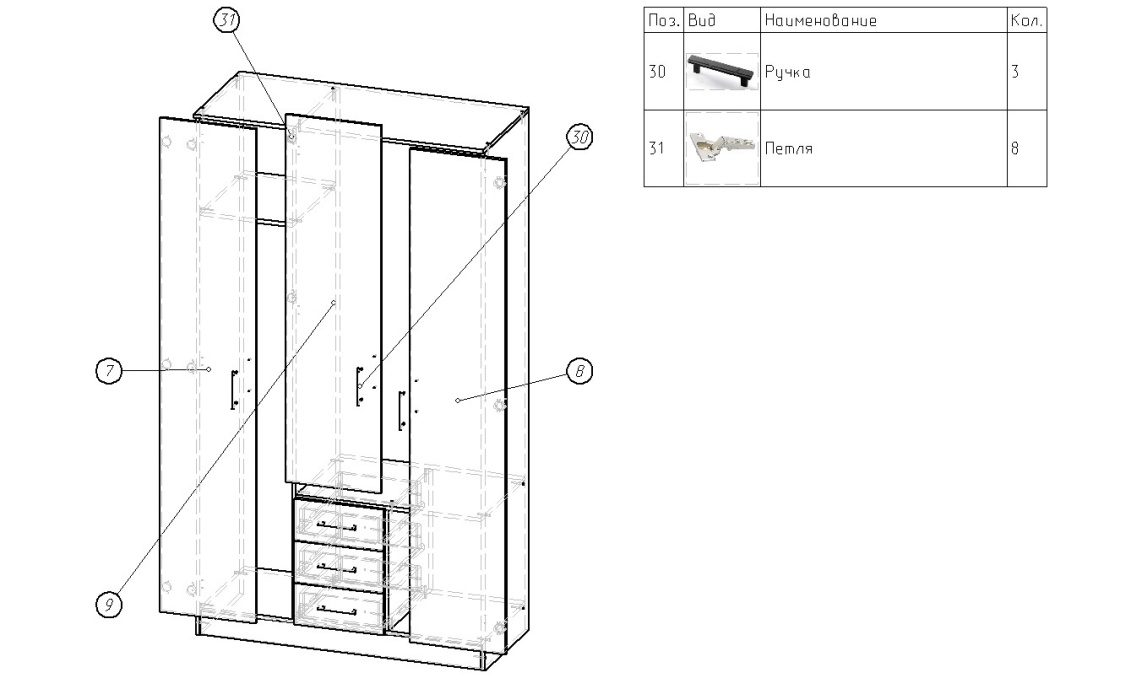 Спецификация на панели и профилиСпецификация на панели и профилиСпецификация на панели и профилиСпецификация на панели и профилиСпецификация на панели и профилиГотовая детальГотовая детальПоз.НаименованиеКол-воДлинаШирина1ДВП13953952Планка13683703Цоколь11003684Планка23681005крыша14024026Дверь13973977Боковина15003708Боковина1500370Спецификация на крепеж, фурнитуру, сборкиСпецификация на крепеж, фурнитуру, сборкиСпецификация на крепеж, фурнитуру, сборкиСпецификация на крепеж, фурнитуру, сборкиПоз.НаименованиеКол-воПримечание12Евровинт 6х501013Петля214Шуруп 4х25415Ручка1Заглушки10Евроключ1Подпятники4Шуруп 4х168Гвозди40Спецификация на панели и профилиСпецификация на панели и профилиСпецификация на панели и профилиСпецификация на панели и профилиСпецификация на панели и профилиСпецификация на панели и профилиГотовая детальГотовая детальПоз.НаименованиеКол-воДлинаШирина1Щит366814002Вязки68014004Вязки226014005Щиток ноги145014506Щиток голова190014507Царги23402005Спецификация на крепеж, фурнитуру, сборкиСпецификация на крепеж, фурнитуру, сборкиСпецификация на крепеж, фурнитуру, сборкиСпецификация на крепеж, фурнитуру, сборкиПоз.НаименованиеКол-воПримечание8Евровинт 6х5016Заглушки16Евроключ1Подпятники14Шуруп 258Гвозди28Схема сборки:Схема сборки:Схема сборки:Схема сборки:Спецификация на панели и профилиСпецификация на панели и профилиСпецификация на панели и профилиСпецификация на панели и профилиСпецификация на панели и профилиГотовая детальГотовая детальПоз.НаименованиеКол-воДлинаШирина1Дно ящика33404452Фальш-панель ящика33101003Фасад ящика21723974Боковина ящика правая34501005Боковина ящика левая34501006Задняя панель ящика33101007Дверь120503978Дверь120503979Дверь1152339710Фасад ящика117239711Перегородки1203850012Крыша1120052013Вязки176850014Перегородки150150015Боковина1215450016Боковина1215450017Цоколь1100116818Вязки1116850019Полка338448020Вязки138450021ДВП32065398Спецификация на крепеж, фурнитуру, сборкиСпецификация на крепеж, фурнитуру, сборкиСпецификация на крепеж, фурнитуру, сборкиСпецификация на крепеж, фурнитуру, сборкиПоз.НаименованиеКол-воПримечание24Направляющие 450мм.328Евровинт 6х504029Полкодержатель 1230Ручка631Петля 932Шуруп 4х16 9033Шуруп 3х1610Заглушки30Евроключ1Подпятники4Кляймер10Скалкодержатель2Шуруп 4х3010Гвозди150